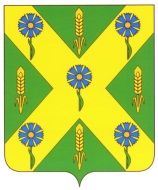 РОССИЙСКАЯ  ФЕДЕРАЦИЯОРЛОВСКАЯ ОБЛАСТЬАДМИНИСТРАЦИЯ НОВОСИЛЬСКОГО РАЙОНАПОСТАНОВЛЕНИЕ__28.06.2022__________				                                 №_357___      г. НовосильО внесении изменений в постановление администрации Новосильского района от 22 апреля 2022 года №255 «Об утверждении Порядка расходования  средств местного бюджета, источником финансового обеспечения которых являются средства местного бюджета,  иные межбюджетные трансферты из федерального бюджета бюджетам субъектов Российской Федерации, на финансовое 
обеспечение временного социально-бытового обустройства лиц, 
вынужденно покинувших территорию Украины и временно 
пребывающих на территории Новосильского района  Орловской области в 2022 году,  и Порядка расходования средств местного бюджета, источником финансового обеспечения которых являются поступления
от денежных пожертвований в местный бюджет, на финансовое обеспечение временного социально-бытового обустройства лиц, 
вынужденно покинувших территорию Украины и временно 
пребывающих на территории Новосильского района  Орловской области в 2022 году».В целях поддержания в актуальном состоянии нормативной правовой базы Новосильского района администрация Новосильского района постановляет:1. Внести в постановление администрации Новосильского района Орловской области от 22 апреля 2022 года N 255 "Об утверждении Порядка расходования средств бюджета Новосильского района Орловской области, источником финансового обеспечения которых являются средства бюджета Новосильского района Орловской области, иные межбюджетные трансферты из федерального бюджета на финансовое обеспечение временного социально-бытового обустройства лиц, вынужденно покинувших территорию Украины и временно пребывающих на территории Новосильского района в 2022 году, и Порядка расходования средств бюджета Новосильского района Орловской области, источником финансового обеспечения которых являются поступления от денежных пожертвований в бюджет Новосильского района на финансовое обеспечение временного социально-бытового обустройства лиц, вынужденно покинувших территорию Украины и временно пребывающих на территории Новосильского района Орловской области в 2022 году" следующие изменения:1) наименование изложить в следующей редакции:"Об утверждении Порядка расходования средств бюджета Новосильского района на финансовое обеспечение временного социально-бытового обустройства граждан Российской Федерации, Украины, Донецкой Народной Республики, Луганской Народной Республики и лиц без гражданства, постоянно проживающих на территориях Украины, Донецкой Народной Республики, Луганской Народной Республики, вынужденно покинувших территории Украины, Донецкой Народной Республики, Луганской Народной Республики и прибывших на территорию Орловской области в экстренном массовом порядке в 2022 году, Порядка расходования средств бюджета Новосильского района, источником финансового обеспечения которых являются поступления от денежных пожертвований в бюджет Новосильского района, на финансовое обеспечение временного социально-бытового обустройства граждан Российской Федерации, Украины, Донецкой Народной Республики, Луганской Народной Республики и лиц без гражданства, постоянно проживающих на территориях Украины, Донецкой Народной Республики, Луганской Народной Республики, вынужденно покинувших территории Украины, Донецкой Народной Республики, Луганской Народной Республики и прибывших на территорию Новосильского района Орловской области в экстренном массовом порядке в 2022 году";2) в преамбуле:слова "О предоставлении временного убежища гражданам Украины на территории Российской Федерации в упрощенном порядке" заменить словами "О предоставлении временного убежища гражданам Украины, Донецкой Народной Республики и Луганской Народной Республики на территории Российской Федерации в упрощенном порядке";слова "О комплексных мерах по оказанию содействия в социально-бытовом устройстве лицам, вынужденно покинувшим территорию Украины и временно пребывающим на территории Орловской области" заменить словами "О комплексных мерах по оказанию содействия в социально-бытовом устройстве гражданам Российской Федерации, Украины, Донецкой Народной Республики, Луганской Народной Республики и лицам без гражданства, постоянно проживающим на территориях Украины, Донецкой Народной Республики, Луганской Народной Республики, вынужденно покинувшим территории Украины, Донецкой Народной Республики, Луганской Народной Республики и прибывшим на территорию Орловской области в экстренном массовом порядке";3) пункт 1 изложить в следующей редакции:"1. Утвердить:Порядок расходования средств бюджета Новосильского района Орловской области на финансовое обеспечение временного социально-бытового обустройства граждан Российской Федерации, Украины, Донецкой Народной Республики, Луганской Народной Республики и лиц без гражданства, постоянно проживающих на территориях Украины, Донецкой Народной Республики, Луганской Народной Республики, вынужденно покинувших территории Украины, Донецкой Народной Республики, Луганской Народной Республики и прибывших на территорию Орловской области в экстренном массовом порядке в 2022 году, согласно приложению 1";4) пункт 2 изложить в следующей редакции:"2. Утвердить:Порядок расходования средств бюджета Новосильского района Орловской области, источником финансового обеспечения которых являются поступления от денежных пожертвований в бюджет Новосильского района Орловской области, на финансовое обеспечение временного социально-бытового обустройства граждан Российской Федерации, Украины, Донецкой Народной Республики, Луганской Народной Республики и лиц без гражданства, постоянно проживающих на территориях Украины, Донецкой Народной Республики, Луганской Народной Республики, вынужденно покинувших территории Украины, Донецкой Народной Республики, Луганской Народной Республики и прибывших на территорию Новосильского района Орловской области в экстренном массовом порядке в 2022 году, согласно приложению 2";5) пункт 3 изложить в следующей редакции:"2. Утвердить:форму отчета о расходовании средств бюджета Новосильского района Орловской области, поступлений от денежных пожертвований в бюджет Новосильского района Орловской области на финансовое обеспечение временного социально-бытового обустройства граждан Российской Федерации, Украины, Донецкой Народной Республики, Луганской Народной Республики и лиц без гражданства, постоянно проживающих на территориях Украины, Донецкой Народной Республики, Луганской Народной Республики, вынужденно покинувших территории Украины, Донецкой Народной Республики, Луганской Народной Республики и прибывших на территорию Новосильского района Орловской области в экстренном массовом порядке в 2022 году, согласно приложению 3.";6) в приложении 1:а) наименование изложить в следующей редакции:"Порядок расходования средств бюджета Новосильского района Орловской области на финансовое обеспечение временного социально-бытового обустройства граждан Российской Федерации, Украины, Донецкой Народной Республики, Луганской Народной Республики и лиц без гражданства, постоянно проживающих на территориях Украины, Донецкой Народной Республики, Луганской Народной Республики, вынужденно покинувших территории Украины, Донецкой Народной Республики, Луганской Народной Республики и прибывших на территорию Новосильского района Орловской области в экстренном массовом порядке в 2022 году";б) пункт 1 изложить в следующей редакции:"1. Настоящий Порядок регламентирует процедуру расходования средств бюджета Новосильского района Орловской области на финансовое обеспечение временного социально-бытового обустройства граждан Российской Федерации, Украины, Донецкой Народной Республики, Луганской Народной Республики и лиц без гражданства, постоянно проживающих на территориях Украины, Донецкой Народной Республики, Луганской Народной Республики, вынужденно покинувших территории Украины, Донецкой Народной Республики, Луганской Народной Республики, прибывших на территорию Новосильского района Орловской области в экстренном массовом порядке в 2022 году и находящихся в пунктах временного размещения на территории Новосильского района Орловской области, Перечень которых утвержден постановлением администрации Новосильского района Орловской области от 10 марта 2022 года №106 "О комплексных мерах по оказанию содействия в социально-бытовом устройстве лицам, вынужденно покинувшим территорию Украины и временно пребывающим на территории Орловской области" заменить словами "О комплексных мерах по оказанию содействия в социально-бытовом устройстве гражданам Российской Федерации, Украины, Донецкой Народной Республики, Луганской Народной Республики и лицам без гражданства, постоянно проживающим на территориях Украины, Донецкой Народной Республики, Луганской Народной Республики, вынужденно покинувшим территории Украины, Донецкой Народной Республики, Луганской Народной Республики и прибывшим на территорию Орловской области в экстренном массовом порядке";" (далее также соответственно - лица, находящиеся в ПВР, ПВР).";в) пункт 2 исключить:г) в пункте 4:слова "лиц, вынужденно покинувших территорию Украины и временно пребывающих на территории Новосильского района в 2022 году" заменить словами "лиц, находящихся в ПВР";слова", иных межбюджетных трансфертов из федерального бюджета бюджетам," исключить;д) в пункте 5:слова "не более 1300 рублей" заменить словами "не более 1328 рублей";слова "транспортные расходы" исключить;е) в пункте 9:слова "не более 800 рублей" заменить словами "не более 913 рублей";дополнить абзацем следующего содержания:"транспортные расходы";ж) в 12 слова "не более 400 рублей" заменить словами "не более 415 рублей";з) пункт 17 признать утратившим силу;7) в приложении 2:а) в наименовании и далее по тексту слова "лица, вынужденно покинувшие территорию Украины и временно пребывающие на территории Новосильского района" в соответствующем падеже заменить словами "граждане Российской Федерации, Украины, Донецкой Народной Республики, Луганской Народной Республики и лица без гражданства, постоянно проживающие на территориях Украины, Донецкой Народной Республики, Луганской Народной Республики, вынужденно покинувшие территории Украины, Донецкой Народной Республики, Луганской Народной Республики и прибывшие на территорию Новосильского района Орловской области в экстренном массовом порядке" в соответствующем падеже;б) пункт 1 изложить в следующей редакции:"1. Настоящий Порядок регламентирует процедуру расходования средств бюджета Новосильского района Орловской области (далее - местный бюджет), источником финансового обеспечения которых, являются поступления от денежных пожертвований в местный бюджет, на финансовое обеспечение временного социально-бытового обустройства граждан Российской Федерации, Украины, Донецкой Народной Республики, Луганской Народной Республики и лиц без гражданства, постоянно проживающих на территориях Украины, Донецкой Народной Республики, Луганской Народной Республики, вынужденно покинувших территории Украины, Донецкой Народной Республики, Луганской Народной Республики, прибывших на территорию Новосильского района в экстренном массовом порядке и находящихся в пунктах временного размещения на территории Новосильского района, Перечень которых утвержден постановлением администрации Новосильского района Орловской области от 10 марта 2022 года N 106 "О комплексных мерах по оказанию содействия в социально-бытовом устройстве лицам, вынужденно покинувшим территорию Украины и временно пребывающим на территории Орловской области" заменить словами "О комплексных мерах по оказанию содействия в социально-бытовом устройстве гражданам Российской Федерации, Украины, Донецкой Народной Республики, Луганской Народной Республики и лицам без гражданства, постоянно проживающим на территориях Украины, Донецкой Народной Республики, Луганской Народной Республики, вынужденно покинувшим территории Украины, Донецкой Народной Республики, Луганской Народной Республики и прибывшим на территорию Орловской области в экстренном массовом порядке" (далее также - средства местного бюджета, поступившие от денежных пожертвований, лица находящиеся в ПВР).";в) в пункте 4 после слов "руководителя ПВР" дополнить словами ", главы (главы администрации) муниципального образования, на территории которого, расположен муниципальный ПВР";8) приложение 3 изложить в новой редакции согласно приложению к настоящему постановлению.2. Настоящее постановление вступает в силу со дня его официального опубликования и распространяется на правоотношения, возникшие с 24 апреля  2022 года, за исключением абзаца второго и третьего подпункта "д", абзаца второго и четвертого подпункта "е", подпункта "ж", вступающих в силу с 1 июля 2022 года.3. Обеспечить обнародование настоящего постановления на официальном сайте администрации Новосильского района Орловской области в информационно-телекоммуникационной сети "Интернет".4. Контроль за исполнением настоящего постановления оставляю за собой.И.о. Главы Новосильского района 	    					Ю.В. ТрусовПриложение 1к постановлениюадминистрации Новосильского районаот 28 июня 2022 г. N 357Приложение 3к постановлениюадминистрации Новосильского районаот 22 апреля 2022 г. N 357Отчето расходовании средств бюджета Новосильского районаОрловской области, поступлений от денежных пожертвованийв бюджет Новосильского района на финансовое обеспечениевременного социально-бытового обустройства гражданРоссийской Федерации, Украины, Донецкой НароднойРеспублики, Луганской Народной Республики и лиц безгражданства, постоянно проживающих на территориях Украины,Донецкой Народной Республики, Луганской Народной Республики,вынужденно покинувших территории Украины, Донецкой НароднойРеспублики, Луганской Народной Республики и прибывшихна территорию Орловской области в экстренноммассовом порядке в 2022 году по состояниюна ____ ___________ 20__ г.ГРБС ___________________________________________________________Наименование учреждения, организации, индивидуального предпринимателя, на базе которого создан ПВР (далее - ПВР)тыс. руб.Глава (глава администрации)Новосильского района или руководитель организацииНовосильского района, на базе которойсоздан пункт временного размещения_______________________________     ____________     ______________________                                     (подпись)       (расшифровка подписи)Наименование направления расходования средствПолучено из бюджета Новосильского района Орловской области в текущем финансовом году (нарастающим итогом на конец отчетного периода)Кассовый расход на отчетную дату в текущем финансовом годуКассовый расход на отчетную дату в текущем финансовом годуКассовый расход на отчетную дату в текущем финансовом годуОстаток бюджетных средств на конец отчетного периода (гр. 2 - гр. 3)Остаток на 1 января 2023 годаПричины неиспользования средствНаименование направления расходования средствПолучено из бюджета Новосильского района Орловской области в текущем финансовом году (нарастающим итогом на конец отчетного периода)всегосредства местного бюджетасредства местного бюджета, источником финансового обеспечения которых являются поступления от денежных пожертвований в местный бюджетОстаток бюджетных средств на конец отчетного периода (гр. 2 - гр. 3)Остаток на 1 января 2023 годаПричины неиспользования средств12345678Временное размещениеПитание